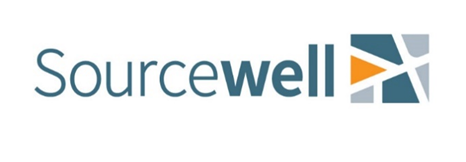 Minutes For Meeting Book – Sourcewell 2023 Organizational Board of Trustees Meeting3/1/2022 | 04:01 PM – 04:13 PM - Central Time (US & Canada)Scott Veronen, Chair, called the meeting to order at 4:01 PM. Voting Members present: Scott Veronen, Greg Zylka, Sara Nagel, Steve Barrows (virtually), Chris Kircher, and Jon Radermacher. Non-voting members present: Chad Coauette, Robb Reid, Mike Carlson, and Ryan Donovan.Roll call vote was made to accept the agenda. Motion carried. Mr. Scott Veronen was nominated for Chairperson. Nominations were ceased and a unanimous ballot was cast for Scott Veronen as Chairperson. Roll call vote was made and nomination passed. Ms. Sara Nagel and Mr. Chris Kircher were nominated as representatives for the Labor Management Committee. Roll call vote was made and nomination passed.Ms. Nagel moved, seconded by Mr. Kircher, to appoint Stephen Warch of Nilan Johnson Lewis as legal counsel for the Better Health Collective. Roll call vote was made and motion carried. Ms. Nagel moved, seconded by Mr. Zylka, to accept the Consent Agenda.   Roll call vote was made and motion carried.Mr. Kircher moved, seconded by Mr. Barrows, to compensate the Board members at $45.00 per hour portal to portal for attending meetings, with no daily maximum.  Roll call vote was made and motion carried.Ms. Nagel moved, seconded by Mr. Zylka, to adopt the IRS mileage rate. Roll call vote was made and motion carried.Mr. Radermacher moved, seconded by Ms. Nagel, to adopt the GSA Meal per diem rates. Roll call vote was made and motion carried.Mr. Radermacher moved, seconded by Mr. Kircher, to adjourn the meeting at 4:13 PM. Roll call vote was made and motion carried.